Příběhy z dávna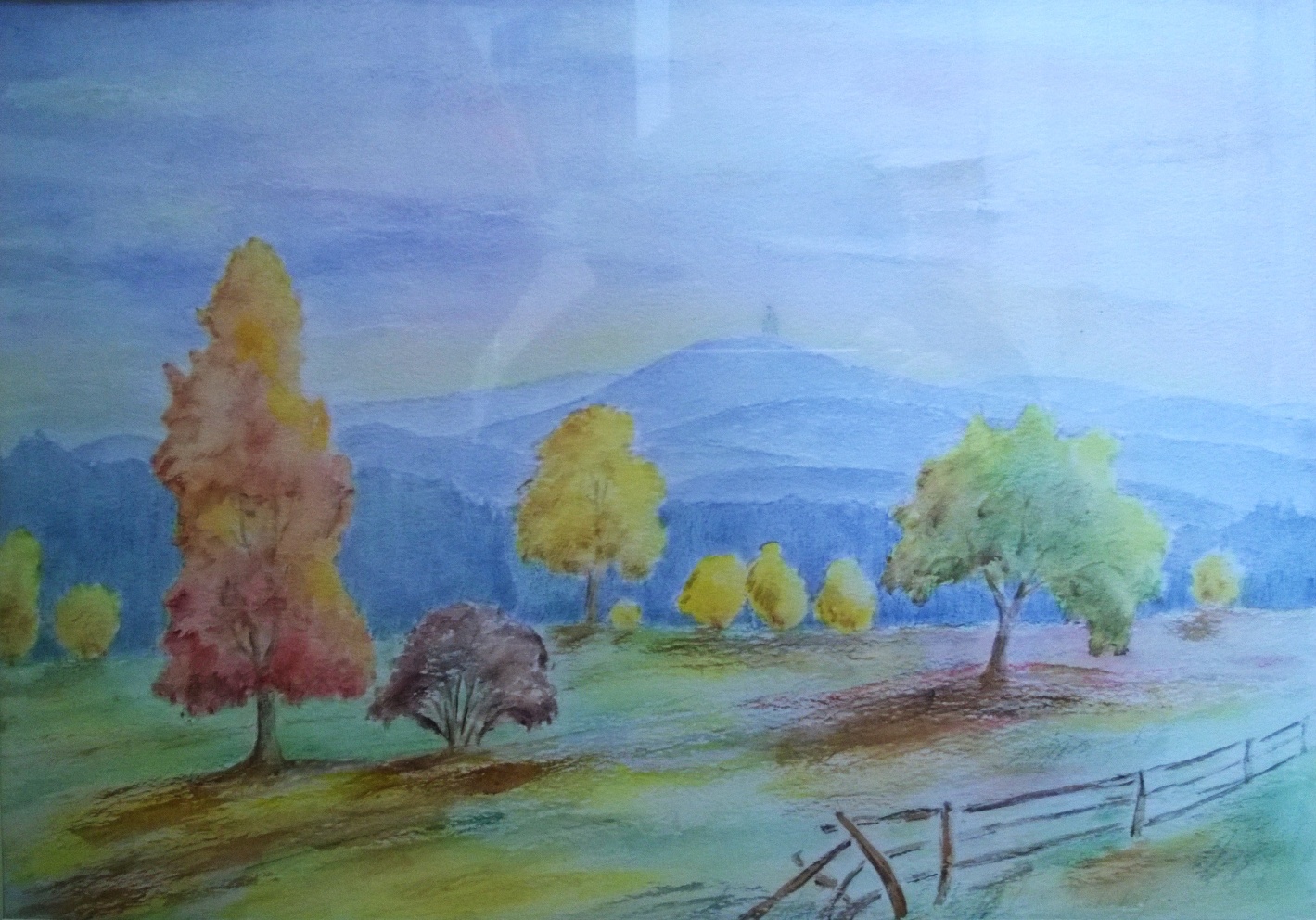 Marie Kostohryzovávýstava obrazů – průřez tvorbouDomov sv. Alžběty na Žernůvce9. ledna – 29. února 2016Domov sv. Alžběty na ŽernůvceMarie Kostohryzovávýstava obrazů – průřez tvorbou9. ledna – 29. února 2016Příběhy z dávna